Městský úřad Mníšek pod Brdy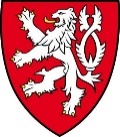 Finanční odborDobříšská 56, 252 10 Mníšek pod BrdyŽádost o vrácení přeplatku na místním poplatku dle §154, 155zákona č.280/2009 Sb., daňový řádŽádám o vrácení přeplatku na místním poplatku:ze psů*								ve výši ……………………….za odkládání komunálního odpadu z nemovité věci* 	ve výši ……………………….(*odpovídající označte)Variabilní symbol registrace:	…………………………………………………………………………. Důvod: 	……………………………………………………………………………………………………….		……………………………………………………………………………………………………….Přeplatek vraťte na účet č. …………………………………………………………………………………ÚDAJE O ŽADATELI Jméno, příjmení/název nebo obchodní firma:	  ……………………………………………………………….Adresa místa trvalého pobytu/místa podnikání/sídla: ...................................................................Obecný identifikátor (rodní číslo, IČO):		  ……………………………………………………………….Nepovinné:Poskytuji souhlas se zpracováním svých níže uvedených osobních údajů poskytnutých za účelem jejich využití v případě potřeby mě kontaktovat ve věcech souvisejících s touto záležitostí:Telefon:						E-mail:Své kontaktní údaje poskytuji dobrovolně a pouze za účelem usnadnění komunikace při výkonu správy poplatku výše označeného. Kontaktní údaje budou zpracovávány po dobu zpracování osobních údajů poplatníka v evidenci správce místního poplatku nebo do odvolání uděleného souhlasu. Odvolat souhlas lze kdykoliv písemně, ústně do protokolu u správce poplatku nebo datovou zprávou podepsanou způsobem, se kterým jiný právní předpis spojuje účinky vlastnoručního podpisu, nebo s ověřenou identitou podatele způsobem, kterým se lze přihlásit do datové schránka (§ 71 zákona č. 280/2009 Sb., daňový řád, ve znění pozdějších předpisů). V takovém případě správce poplatku poskytnuté kontaktní údaje ihned vymaže.Datum:…………………… Podpis poplatníka/oprávněné osoby…………………………..